Refer to: TLC 	[SSN]	[XSSN]SOCIAL SECURITY ADMINISTRATIONOffice of Disability Adjudication  and Review5107 Leesburg PikeFalls Church, VA 22041-3255Telephone: (877) 670-2722Date:  NOTICE OF ORDER OF APPEALS COUNCILREMANDING CASE TO ADMINISTRATIVE LAW JUDGE[Addressee] [for] [NOTE: If there is no addressee entry, this line will not be generated] [Claimant Name][Claimant Street Address][Claimant City, State, Zip]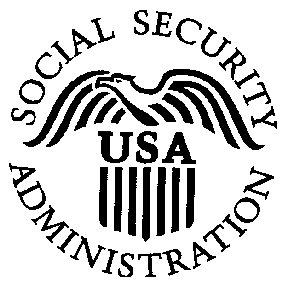 What This Order MeansYou have requested and are eligible for relief pursuant to the terms of the settlement agreement in the Hart et al v. Colvin class action lawsuit.  Based on your eligibility for relief, we have sent this case back to an Administrative Law Judge for readjudication.  In the enclosed order, we explain why we did this and what the Administrative Law Judge will do about your claim.In addition to what we ordered the Administrative Law Judge to do, the Administrative Law Judge may also do anything else needed to complete the claim.What Happens NextAn Administrative Law Judge will contact you to tell you what you need to do.If You Have Any QuestionsIf you have any questions, you may call, write, or visit any Social Security office.  If you do call or visit an office, please have this notice with you.  The telephone number of the local office that serves your area is **[Insert Telephone Number].  Its address is: [Address	City, State Zip]<BSP>   </BSP><BSP>Administrative Appeals Judge</BSP>cc:[Rep Name] [If no representative, no cc: lines will be generated][Rep Firm] [Rep Address1] [Rep Address2] [Rep CSZ]SOCIAL SECURITY ADMINISTRATIONOFFICE OF DISABILITY ADJUDICATION AND REVIEWORDER OF APPEALS COUNCILREMANDING CASE TO ADMINISTRATIVE LAW JUDGEThe claimant is eligible for relief pursuant to the settlement agreement in the Hart et al v. Colvin class action lawsuit.  Therefore, the Appeals Council remands this case for readjudication. Pursuant to the terms of the settlement agreement, the Administrative Law Judge must not consider the consultative examination report prepared by Frank Chen, M.D. in Exhibit [***Insert Exhibit Number].  The Administrative Law Judge will additionally follow the procedures in HALLEX I-5-4-72.IV.A.2.a – IV.A.2.f.In compliance with the above, the Administrative Law Judge will offer the claimant an opportunity for a hearing, take any further action needed to complete the administrative record and issue a new decision.APPEALS COUNCIL<OSB>______________________________<BSP>   </BSP><BSP>Administrative Appeals Judge</BSP><OSB>______________________________<BSP>   </BSP><BSP>Administrative Appeals Judge</BSP>Date:In the case ofClaim for(Claimant)(Wage Earner) (Leave Blank if same as above)(Social Security Number)